CHAPTER 20PROTECTION OF MAINE LAKES§1841.  Declaration of policyMaine's great ponds are an important element of the State's economy and traditional way of life.  Their abundance and relatively high water quality are precious resources in light of the growing inadequacy of water supplies and the deterioration of natural settings and habitat in many other states.  The use of great ponds as a source for drinking water, recreation and power production is vital to the State.  [PL 1991, c. 838, §26 (NEW).]To protect the public trust, the State's great ponds must be protected from degradation.  They must be managed according to watershed boundaries, while a diversity of lake setting types within each region of the State is maintained.  Potable water from the State's great ponds should require minimal treatment.  [PL 1991, c. 838, §26 (NEW).]A primary goal of the protection of the State's great ponds is to ensure that consistent land use management policies and regulations are applied throughout the direct watershed of each great pond.  [PL 1991, c. 838, §26 (NEW).]The State's goals in managing the surface uses of great ponds are to avoid or minimize conflicts among recreational users, energy producers, shoreland owners and other users; maintain traditional water-dependent businesses; and ensure that the intensity of use allowed on a great pond is in keeping with its capacity to accommodate that use.  [PL 1991, c. 838, §26 (NEW).]SECTION HISTORYPL 1991, c. 838, §26 (NEW). §1842.  Great Pond Task Force(REPEALED)SECTION HISTORYRR 1991, c. 2, §149 (COR). PL 1991, c. 838, §26 (NEW). PL 1993, c. 226, §C2 (AMD). MRSA T. 38 §1842, sub-§4 (RP). §1842-A.  Great Pond Task Force(REPEALED)SECTION HISTORYPL 1995, c. 345, §5 (NEW). MRSA T. 38 §1842A, sub-§5 (RP). §1843.  Great ponds management strategy(REPEALED)SECTION HISTORYPL 1991, c. 838, §26 (NEW). PL 1993, c. 226, §C3 (AMD). MRSA T. 38 §1843, sub-§4 (RP). §1843-A.  Great ponds management strategy(REPEALED)SECTION HISTORYPL 1995, c. 345, §6 (NEW). MRSA T. 38 §1843A, sub-§5 (RP). The State of Maine claims a copyright in its codified statutes. If you intend to republish this material, we require that you include the following disclaimer in your publication:All copyrights and other rights to statutory text are reserved by the State of Maine. The text included in this publication reflects changes made through the First Regular and First Special Session of the 131st Maine Legislature and is current through November 1, 2023
                    . The text is subject to change without notice. It is a version that has not been officially certified by the Secretary of State. Refer to the Maine Revised Statutes Annotated and supplements for certified text.
                The Office of the Revisor of Statutes also requests that you send us one copy of any statutory publication you may produce. Our goal is not to restrict publishing activity, but to keep track of who is publishing what, to identify any needless duplication and to preserve the State's copyright rights.PLEASE NOTE: The Revisor's Office cannot perform research for or provide legal advice or interpretation of Maine law to the public. If you need legal assistance, please contact a qualified attorney.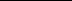 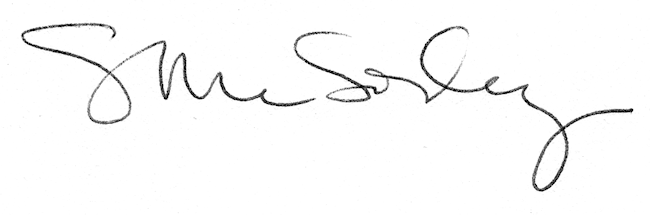 